Защита прав и достоинств ребёнка в законодательных актахКонвенция ООН о правах ребёнка даёт определение понятия «жестокое обращение» и определяет меры защиты (ст.19), а также устанавливает:обеспечение в максимально возможной степени здорового развития личности (ст.6)защиту от произвольного или незаконного вмешательства в личную жизнь ребёнка, от посягательств на его честь и репутацию (ст.16)обеспечение мер по борьбе с болезнями и недоеданием (ст.24)признание права каждого ребёнка на уровень жизни, необходимый для физического, умственного, духовного, нравственного и социального развития (ст.27)защиту ребёнка от сексуального посягательства (ст.34)защиту ребёнка от других форм жестокого обращения (ст.37)меры помощи ребёнку, явившемуся жертвой жестокого обращения (ст.39)Уголовный кодекс РФ предусматривает ответственность:за совершение физического и сексуального насилия, в том числе и в отношении несовершеннолетних (ст.106-136)за преступления против семьи и несовершеннолетних (ст.150-157)Семейный кодекс РФ гарантирует:право ребёнка на уважение его человеческого достоинства (ст.54)право ребёнка на защиту и обязанности органа опеки и попечительства принять меры по защите ребёнка (ст.56)лишение родительских прав как меру защиты детей от жестокого обращения с ними в семье (ст.69)немедленное отобрание ребёнка при непосредственной угрозе жизни и здоровью (ст.77)Закон РФ «Об образовании» утверждает право детей, обучающихся во всех  образовательных учреждениях, на уважение их человеческого достоинства (ст.5) и предусматривает административное наказание педагогических работников за допущенное физическое или психическо насилие над личностью ребёнка (ст.56)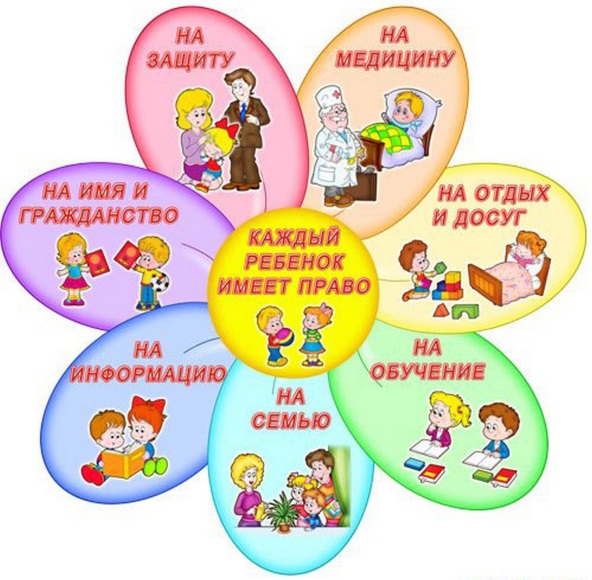 